ПРОЄКТУКРАЇНАВиконавчий комітет Нетішинської міської радиХмельницької областіР І Ш Е Н Н Я___.__.2021				Нетішин				  № ____/2021Про надання згоди ВП «ХАЕС» ДП «НАЕК «Енергоатом» на використання опор вуличного освітлення для прокладання оптоволоконної лінії комп’ютерної мережіВідповідно до статті 40, пункту 3 частини 4 статті 42 Закону України «Про місцеве самоврядування в Україні», Закону України «Про благоустрій населених пунктів», Закону України «Про доступ до об’єктів будівництва, транспорту, електроенергетики з метою розвитку телекомунікаційних мереж», Правил надання доступу до інфраструктури об’єкта електроенергетики, затверджених постановою Кабінету Міністрів України від 18 липня 2018 року № 853, рішення сорок першої сесії Нетішинської міської ради VII скликання від 04 травня               2018 року № 41/2590 «Про Правила благоустрою на території міста Нетішин», зі змінами, з метою розгляду листа ВП «ХАЕС» ДП «НАЕК «Енергоатом», зареєстрованого у виконавчому комітеті Нетішинської міської ради 29 березня 2021 року за № 32/1175-01-13/2021, виконавчий комітет Нетішинської міської ради    в и р і ш и в:1. Надати згоду ВП «ХАЕС» ДП «НАЕК «Енергоатом» на використання опор вуличного освітлення, які знаходяться на балансі комунального підприємства Нетішинської міської ради «Благоустрій», для прокладання оптоволоконної лінії комп’ютерної мережі від будинку 29 по вул. Набережна до будинку 1 по вул. Висоцького у місті Нетішин.2. Уповноважити КП НМР «Благоустрій» укласти договір з ВП «ХАЕС» ДП «НАЕК «Енергоатом» про надання доступу до вказаних опор вуличного освітлення.3. Контроль за виконанням цього рішення покласти на першого заступника міського голови Олену Хоменко.Міський голова 							Олександр СУПРУНЮК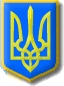 